 Anmeldung zum Seminar: Kellerwirtschaft und Sensorik 2024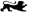 Bitte für jede Person eine eigene Anmeldung ausfüllen!Betrieb:	...........................................................................................................Teilnehmer/in (Name)	...........................................................................................................Straße:	...........................................................................................................PLZ, Ort:	...........................................................................................................Tel. /E-Mail	...........................................................................................................Der Kostenbeitrag von 40 € pro Person wird vor Seminarbeginn per Rechnung bezahlt.	      Ausgefüllte Anmeldung bitte per Email an:Staatliches Weinbauinstitutz. Hd. Herrn FehrenbachMerzhauser Str. 11979100 Freiburg i. Br.seminar@wbi.bwl.deWunschtermin(bitte ankreuzen)mögliche Ersatztermine(bitte ankreuzen)Donnerstag,	04. April 2024Freitag,	05. April 2024Donnerstag, 	11.  April 2024Freitag,	12. April 2024